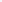 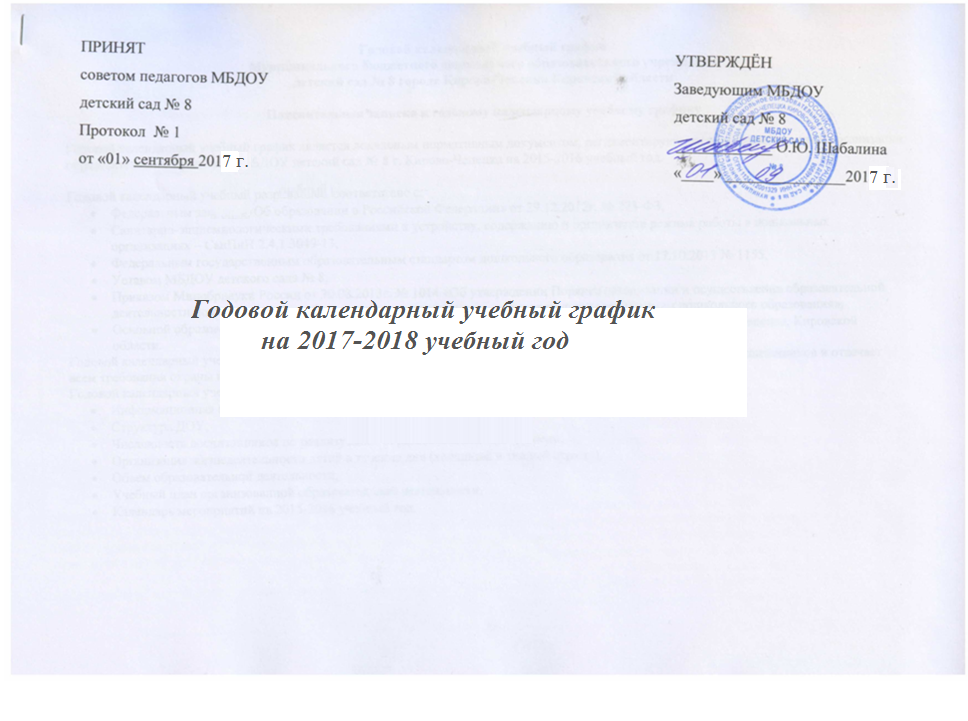 Годовой календарный учебный графикМуниципального бюджетного дошкольного образовательного учреждениядетский сад № 8 города Кирово-Чепецка Кировской областиПояснительная записка к годовому календарному учебному графикуГодовой календарный учебный график является локальным нормативным документом, регламентирующим общие требования к организации образовательного процесса в МБДОУ детский сад № 8 г. Кирово-Чепецка на 2017-2018 учебный год.Годовой календарный учебный разработан в соответствие с:Федеральным законом «Об образовании в Российской Федерации» от 29.12.2012г. № 273-ФЗ, Санитарно-эпидемиологическими требованиями к устройству, содержанию и организации режима работы в дошкольных организациях – СанПиН 2.4.1.3049-13,Федеральным государственным образовательным стандартом дошкольного образования от 17.10.2013 № 1155,Уставом МБДОУ детского сада № 8,Приказом Минобрнауки России от 30.08.2013г. № 1014 «Об утверждении Порядка организации и осуществления образовательной деятельности по основным общеобразовательным программам – образовательным программам дошкольного образования»,Основной образовательной программой дошкольного образования, МБДОУ детского сада № 8 г. Кирово-Чепецка, Кировской области.Годовой календарный учебный график учитывает в полном объеме возрастные, психофизические особенности воспитанников и отвечает всем требования охраны их жизни и здоровья. Годовой календарный учебный график включает в себя:Информационная справка  ДОУ,Структура ДОУ,Численность воспитанников по реализуемым образовательным программам,Организация жизнедеятельности детей в течение дня (холодный и теплый период),Объем образовательной деятельности,Учебный план организованной образовательной деятельности,Календарь мероприятий на 2017-2018 учебный год.Информационная справка  ДОУСтруктура ДОУМБДОУ детский сад № 8 – образовательное учреждение, ориентированное на обучение и воспитание детей с 1,5 до 7 лет. Детский сад рассчитан на 6 групп: 1 группа раннего возраста, 5 групп  детей дошкольного возраста. Количество детей, посещающих детский сад – 129.                                                                            Численность воспитанников по реализуемым образовательным программам.     В МБДОУ № 8 - 6 групп для детей младшего возраста и дошкольного возраста. Дежурных групп нет. Детский сад посещают дети в возрасте от 1,5 до 7 лет. Списочный состав – 129 человек.     Наполняемость групп соответствует требованиям СанПин РФ 2.4.1.-3049-13.     Из них все группы общеразвивающей направленности. Все группы укомплектованы по одновозрастному принципу.Организация жизнедеятельности детей в течение дня (холодный и теплый период)ОРГАНИЗАЦИЯ ЖИЗНЕДЕЯТЕЛЬНОСТИ ДЕТЕЙ В ДОО(холодный период)ОРГАНИЗАЦИЯ ЖИЗНЕДЕЯТЕЛЬНОСТИ ДЕТЕЙ В ДОО(теплый период)Объем образовательной деятельности.      Образовательная деятельность по образовательным программам дошкольного образования в учреждении осуществляется в группах общеразвивающей направленности.     Учреждение устанавливает последовательность и продолжительность деятельности детей, исходя из условий учреждения, содержания образовательных программ и требований санитарно-эпидемиологических правил и нормативов.Непосредственно образовательная деятельность педагогов с детьми Учебный план организованной образовательной деятельности.Максимально допустимый объём недельной образовательной нагрузки, включая  реализацию дополнительных образовательных программ, для детей дошкольного возраста составляет:- группа раннего возраста – 1,5 часа-  младшая группа – 2 часа 45 минут- средняя группа – 4 часа- старшая группа – 6 часов 15 минут- подготовительная группа – 8 часов 30 минут.Максимально допустимый объём образовательной нагрузки в первой половине дня:- в группе раннего возраста не должен превышать 20-30 минут.- в младшей и средней группе не должен превышать 30 и 40 минут соответственно, а в старшей и подготовительной группе 45 мин и 1,5 часа соответственно.- для детей младшей группы не более 10 занятий в неделю продолжительностью 15 минут;-для детей средней группы не более 12 занятий в неделю продолжительностью 20 минут;- для детей старшей группы не более 15 занятий в неделю продолжительностью 25 минут;-для детей подготовительной группы не более 17 занятий в неделю продолжительностью 30 минут.Дополнительная образовательная деятельность, осуществляемая с целью реализации приоритетного направления (отражено во второй части программы):- для детей средней группы 1 раз в неделю продолжительностью 20 минут;- для детей старшей группы 2 раза в неделю продолжительностью 25 минут; -для детей подготовительной группы 2 раза в неделю продолжительностью 30 минут.Перерывы между периодами НОД должны быть не менее 10 минут.НОД, наблюдения,  экскурсии проводятся ежедневно с группой детей в первую половину дня.В теплое время года образовательная деятельность проводится на участке во время прогулки. Физическая культура на воздухе проводится при соответствующих погодных условиях и наличии спортивной одежды.Образовательная деятельность по физическому и музыкальному развитию детей проводится в первую половину дня в зале со всей группой.  В середине года (26 декабря - 9 января) для воспитанников организуются каникулы. В дни зимних каникул проводится непосредственно образовательная деятельность только эстетически-оздоровительного цикла (музыкальные, спортивные, изобразительного искусства).В летний период проводятся спортивные и подвижные игры, спортивные праздники, экскурсии и др. В этот период непосредственно образовательная деятельность не проводится, продолжительность прогулок увеличивается.Педагогический процесс организовывается с учетом баланса между НОД, нерегламентированными видами деятельности и самостоятельной деятельностью детей. Основной формой работы с детьми дошкольного возраста и ведущим видом деятельности для них является игра. Содержательные связи между разными разделами программы позволяют педагогам интегрировать образовательное содержание при решении воспитательно-образовательных задач. Это дает возможность развивать в единстве познавательную, эмоциональную и практическую сферу личности ребенка.Календарь мероприятий на 2017-2018 учебный годРежим работы МБДОУДетский сад работает по графику пятидневной рабочей недели с двумя выходными днями. Длительность работы с 7.00 до 19.00 часов. Детский сад работает 12 месяцев в году. Учебный год начинается 1 сентября, заканчивается 31 мая. С 1 июня по 31 августа – летние каникулы.  Продолжительность учебного года36 недель: начиная с 1.09.2017г. по 21.12.2017г.(16 недель) и с 9.01.2018г. по 31.05.2018г. (20 недель)Каникулы: зимние – 21.12.2017-09.01.2018г. (во время зимних каникул проводятся новогодние утренники, музыкальные и спортивные развлечения), весенние – 03.03.2018-11.03.2018г.(во время весенних каникул проводятся весенние праздники, музыкальные и спортивные развлечения), летние – 01.06.2018-31.08.2018г. (во время летних каникул проводятся летние мероприятия, музыкальные и спортивные развлечения, экскурсии, исследовательская и экспериментальная деятельность на свежем воздухе.)Реализуемые образовательные программыОсновная образовательная программа МБДОУ детского сада № 8Примерная общеобразовательная программа дошкольного образования «От рождения до школы» на основе ФГОС ДО под ред. Н.Е. Вераксы, Т.С. Комаровой, М.А. ВасильевойУчебно-методический комплект к программе «От рождения до школы» по образовательным областям: «Социально-коммуникативное развитие», «Познавательное развитие», «Речевое развитие», «Художественно-эстетическое развитие», «Физическое развитие».     Формы получения дошкольного образования и формы обучения в учреждении определяются федеральным государственным образовательным стандартом дошкольного образования, если иное не установлено действующим законодательством. Допускается сочетание различных форм получения образования и форм обучения. Учреждение обеспечивает получение дошкольного образования, присмотр и уход за детьми в возрасте от двух месяцев до прекращения образовательных отношений. Сроки получения дошкольного образования устанавливаются федеральным государственным образовательным стандартом дошкольного образования.Содержание дошкольного образования определяется образовательной программой дошкольного образования. Требования к структуре, объему, условиям реализации и результатам освоения образовательной программы дошкольного образования определяются федеральным государственным образовательным стандартом дошкольного образования.Образовательные программы дошкольного образования направлены на разностороннее развитие детей дошкольного возраста с учетом их возрастных и индивидуальных особенностей, в том числе достижение детьми дошкольного возраста уровня развития, необходимого и достаточного для успешного освоения ими образовательных программ начального общего образования, на основе индивидуального подхода к детям дошкольного возраста и специфичных для детей дошкольного возраста видов деятельности. Освоение образовательных программ дошкольного образования не сопровождается проведением промежуточных аттестаций и итоговой аттестации воспитанников.ГруппаСписочный составИз них:Из них:ГруппаСписочный составдевочекмальчиковгруппа раннего возраста № 1 (2-3 года)19 человек109подготовительная группа № 2 (6-7 лет)23 человека1310младшая группа № 3 (3-4 года)20 человек128средняя группа № 4 (4-5 лет)23 человека149средняя группа № 5 (4-5 лет)23 человека1211младшая группа № 6 (3-4 года)21 человека147Всего129 человек7554Режимные моментывторая группа раннего возрастамладшая группасредняя группастаршая группаподготовительная группаПриём детей, самостоятельные игры детей, ежедневная утренняя гимнастика7.00 - 7.557.00 – 8.00   7.00 - 8.057.00 - 8.157.00 - 8.30Подготовка к завтраку, завтрак7.55 - 8.208.00 – 8.208.05 – 8.258.15 – 8.358.30 – 8.50Игры, самостоятельные игры детей8.20 – 8.408.20 – 9.008.25 – 9.008.35 – 9.008.50 – 9.00Организованная детская деятельность8.40 - 9.10(по подгруппам)9.00 – 10.009.00 – 10.009.00 – 10.309.00 – 10.50Второй завтрак 9.40 – 9 50 10.00 – 10.10 10.00 – 10.10 10.30 – 10.40 10.50 – 12.35Подготовка к прогулке, прогулка9.50 – 11.2010.10 – 11.3010.10 – 11.4010.40 – 11.5512.35 – 12.45Возвращение с прогулки, самостоятельная деятельность 11.20 - 11.4511.30 – 11.5011.40 – 11.5511.55 – 12.0512.45 – 13.15Подготовка к обеду,  обед11.45 - 12.2011.50 – 12.2011.55 – 12.3012.05 – 12.3513.15 – 15.00Подготовка ко сну, дневной сон12.20 – 15.0012.20 – 15.0012.30 – 15.0012.35 – 15.0015.00 – 15.25Подъём, самостоятельная деятельность15.00 – 15.1515.00 – 15.1515.00 – 15.1515.00 – 15.1515.25 – 15.40Полдник15.15 – 15.2515.15 – 15.5015.15 – 16.0015.15 – 16.0015.40 – 16.20Самостоятельные игры детей, организованная образовательная деятельность 15.25 – 16.1515.50 – 16.10 16.00 – 16.1516.00 – 16.2516.20 – 16.40Подготовка к прогулке, прогулка16.15 - 17.3016.10 – 16.3016.15 – 16.4016.25 – 16.40 16.40 – 18.00Возвращение с прогулки, самостоятельная деятельность, подготовка к ужину17.30 – 18.0016.30 – 17.0016.40 – 17.0016.40 – 17.0018.00 – 18.20Чтение художественной литературы18.30 – 18.4017.00 – 18.4017.00 – 18.4517.00 – 18.5018.20 – 18.45Самостоятельная деятельность, уход домой18.40 – 19.0018.40 – 19.0018.45 – 19.0018.50 – 19.0018.45 – 19.00Режимные моментывторая группа раннего возрастамладшая группасредняя группастаршая группаподготовительная группаПриём детей, самостоятельные игры детей, ежедневная утренняя гимнастика7.00-8.007.00-8.007.00-8.007.00-8.007.00-8.00Подготовка к завтраку, завтрак8.00-8.308.00-8.308.00-8.308.00-8.308.00-8.30Игры, самостоятельные игры детей8.30-9.008.30-9.008.30-9.008.30-9.008.30-9.00Культурно-массовые мероприятия (праздники, развлечения, конкурсы, исследования, эксперименты)9.00-9.159.00-9.159.00-9.209.00-9.259.00-9.30Второй завтрак 9.15-9.259.15-9.259.20-9.309.25-9.359.30-9.40Подготовка к прогулке, прогулка9.25-11.309.25-11.309.30-11.409.35-11.409.25-12.00Возвращение с прогулки, самостоятельная деятельность 11.30-11.5011.30-11.5011.40-12.0011.40-12.0012.00-2.15Подготовка к обеду,  обед11.50-12.2011.50-12.2012.00-12.4012.00-12.4012.15-12.45Подготовка ко сну, дневной сон12.20-15.0012.20-15.0012.40-15.0012.40-15.0012.45-15.00Подъём, самостоятельная деятельность15.00-15.1515.00-15.3015.00-15.3015.00-15.3015.00-15.30Полдник15.15-15.25----Самостоятельные игры детей15.25-16.0015.30-15.4015.30-15.4515.30-15.4515.30-15.55Подготовка к ужину, ужин16.00-16.3015.40-16.1015.45-16.1515.45-16.1515.55-16.20Подготовка к прогулке, прогулка Самостоятельная деятельность, уход домой16.30-19.0016.10-19.0016.15-19.0016.15-19.0016.20-19.00понедельниквторниксредачетвергпятница2-3 года 10 минут10 занятий1 группа8.40-8.50 музыка9.00-9. 10развитие речи8.40-8.50 физическая культура (зал)9.00-9.10Художественное творчество (рисование) 8.40-8.50музыка9.00-9.10развитие речи8.40-8.50физическая культура (зал)9.00-9.10познавательное развитие (Развитие познавательно-исследовательской деятельности, ознакомление с миром природы, приобщение к социально-культурным ценностям)                                                     8.40-8.50художественное творчество(лепка)10.40-10.50физическая культура (улица)3-4 года 15 минут10 занятий3 группа9.00-9.15Познавательное развитие(ознакомление с миром природы, приобщение к социально-культурным ценностям)9.25-9.40 Художественное творчество(лепка/аппликация)8.40-8.55 музыка9.05-9.20физическая культура (в зале)8.40-8.55развитие речи9.00-9.10 Познавательное развитие(ФЭМП)8.40-8.55 музыка9.05-9.20физическая культура (в зале)8.40-8.50 Художественное творчество(рисование)9.00-9.10Физическая культура(на улице)6-7  лет 30 минут14 занятий2 группа9.00-9.30Развитие речи 9.40-10.10 Художественное творчество (Рисование)9.00-9.20 Познавательное развитие(ознакомление с миром природы)9.40-10.10 Социально-коммуникативное развитие (Социализация, Патриотическое воспитание, Трудовое воспитание, Формирование ОБЖ)10.20-10.50Физическая культура(в зале)15.15-15.40Художественное творчество (Рисование)9.00-9.30 Музыка9.40-10.10Развитие речи 9.00-9.25 Познавательное развитие (ФЭМП - формирование элементарных математических представлений)9.40-10.10 Познавательное развитие(Развитие познавательно-исследовательской деятельности / Приобщение к социально-культурным ценностям)10.20-10.50Физическая культура(в зале) 9.00-9.30Художественное творчество (Лепка/Аппликация) 9.40-10.10Музыка11.00-11.30Физическая культура  (на улице)4-5  лет  20минут 10 занятий5 группа9.00-9.20Физическая культура(в зале)9.20-9.50 Музыка9.00-9.20 Познавательное развитие (ФЭМП - формирование элементарных математических представлений)9.30-9.50Художественное творчество (Рисование)9.00-9.20Физическая культура(в зале) 9.30-9.50 Познавательное развитие(ознакомление с миром природы, приобщение к социально-культурным ценностям)9.00-9.20Художественное творчество (Лепка/Аппликация) 9.30-9.50Музыка 8.40-9.00  Развитие речи 9.30-9.50Физическая культура  (на улице)3-4 года 15 минут10 занятий6  группа8.40-8.55познавательное развитие (Развитие познавательно-исследовательской деятельности, ознакомление с миром природы, приобщение к социально-культурным ценностям)9.10-9.25развитие речи8.40-8.55 музыка9.30-9.45физическая культура (зал)8.40-8.55художественное творчество(лепка)10.40-10.50познавательное развитие (ФЭМП)8.40-8.55музыка9.30-9.45физическая культура (зал)9.00-9.15Художественное творчество (рисование)10.30-10.45физическая культура (улица)4-5 лет 20 минут10  занятий4 группа9.00-9.20Художественное творчество(лепка/аппликация)9.30-9.50 физическая культура (в зале)9.00-9.20Познавательное развитие(ознакомление с миром природы, приобщение к социально-культурным ценностям)9.30-9.50 Познавательное развитие(ФЭМП)8.40-9.00музыка9.10-9.30 развитие речи8.40-9.00 Художественное творчество(рисование)9.10-9.30физическая культура (в зале)8.40-9.00 музыка10.00-10.20Физическая культура(на улице)№ п/пВид организованной деятельности, образовательные областиПериодичность (количество занятий в неделю)Периодичность (количество занятий в неделю)Периодичность (количество занятий в неделю)Периодичность (количество занятий в неделю)Периодичность (количество занятий в неделю)№ п/пВид организованной деятельности, образовательные областиГруппа раннего возрастаМладшая группаСредняя группаСтаршая группаПодготовительная группа1Социально- коммуникативное развитиеСоциально- коммуникативное развитиеСоциально- коммуникативное развитиеСоциально- коммуникативное развитиеСоциально- коммуникативное развитиеСоциально- коммуникативное развитие1.1 Социализация, развитие общения, нравственное воспитаниеОбразовательная деятельность в ходе режимных моментовОбразовательная деятельность в ходе режимных моментовОбразовательная деятельность в ходе режимных моментовОбразовательная деятельность в ходе режимных моментовОбразовательная деятельность в ходе режимных моментов1.2Ребенок в семье и обществе, патриотическое воспитаниеОбразовательная деятельность в ходе режимных моментовОбразовательная деятельность в ходе режимных моментовОбразовательная деятельность в ходе режимных моментовОбразовательная деятельность в ходе режимных моментовОбразовательная деятельность в ходе режимных моментов1.3Самообслуживание, самостоятельность, трудовое воспитаниеОбразовательная деятельность в ходе режимных моментовОбразовательная деятельность в ходе режимных моментовОбразовательная деятельность в ходе режимных моментовОбразовательная деятельность в ходе режимных моментовОбразовательная деятельность в ходе режимных моментов1.4Формирование основ безопасностиОбразовательная деятельность в ходе режимных моментовОбразовательная деятельность в ходе режимных моментовОбразовательная деятельность в ходе режимных моментовОбразовательная деятельность в ходе режимных моментовОбразовательная деятельность в ходе режимных моментов2Познавательное развитиеПознавательное развитиеПознавательное развитиеПознавательное развитиеПознавательное развитиеПознавательное развитие2.1Развитие познавательно - исследовательской деятельности10,50,5112.2Приобщение к социокультурным ценностям10,50,50,512.3Ознакомление с миром природы10,50,50,512.4Формирование элементарных математических представлений10,50,5113Речевое развитие Речевое развитие Речевое развитие Речевое развитие Речевое развитие 3.1Развитие речи211223.2Приобщение к художественной литературеОбразовательная деятельность в ходе режимных моментовОбразовательная деятельность в ходе режимных моментовОбразовательная деятельность в ходе режимных моментовОбразовательная деятельность в ходе режимных моментовОбразовательная деятельность в ходе режимных моментов4Художественно-эстетическое развитиеХудожественно-эстетическое развитиеХудожественно-эстетическое развитиеХудожественно-эстетическое развитиеХудожественно-эстетическое развитиеХудожественно-эстетическое развитие4.1Приобщение к искусствуОбразовательная деятельность в ходе режимных моментовОбразовательная деятельность в ходе режимных моментовОбразовательная деятельность в ходе режимных моментовОбразовательная деятельность в ходе режимных моментовОбразовательная деятельность в ходе режимных моментов4.2Изобразительная деятельность:Изобразительная деятельность:Изобразительная деятельность:Изобразительная деятельность:Изобразительная деятельность:Изобразительная деятельность:4.2Рисование111224.2Лепка10,50,50,50,54.2Аппликация-0,50,50,50,54.3Конструктивно-модельная деятельностьОбразовательная деятельность в ходе режимных моментовОбразовательная деятельность в ходе режимных моментовОбразовательная деятельность в ходе режимных моментовОбразовательная деятельность в ходе режимных моментовОбразовательная деятельность в ходе режимных моментов4.4Музыкальная деятельность222225Физическое развитиеФизическое развитиеФизическое развитиеФизическое развитиеФизическое развитиеФизическое развитие5.1Формирование начальных представлений о здоровом образе жизниОбразовательная деятельность в ходе режимных моментовОбразовательная деятельность в ходе режимных моментовОбразовательная деятельность в ходе режимных моментовОбразовательная деятельность в ходе режимных моментовОбразовательная деятельность в ходе режимных моментов5.2Физическая культура (в зале)222225.3Физическая культура (на улице)111115.4Развитие игровой деятельностиОбразовательная деятельность в ходе режимных моментовОбразовательная деятельность в ходе режимных моментовОбразовательная деятельность в ходе режимных моментовОбразовательная деятельность в ходе режимных моментовОбразовательная деятельность в ходе режимных моментовИТОГО10 1010 13 14ДатаНаименованиесентябрь 2017экскурсия в школу «День Знаний» октябрь 2017музыкальный утренник «Праздник осени»ноябрь 2017спартакиада между ДОУ по подвижным играмдекабрь 2017музыкальный утренник «Новогодний карнавал»февраль 2018Спортивно - музыкальный развлекательный досуг «Будущие защитники отечества»март 2018музыкальный праздник «Любимой маме поздравление!»март 2018Экскурсия: «Путешествие по памятным местам»апрель 2018клуб знатоков «Школа космонавтов»май 2018праздничный концерт «Этих дней не смолкнет слава!»июнь 2018праздничный концерт «В мире детства» 